 RESEKAMPEN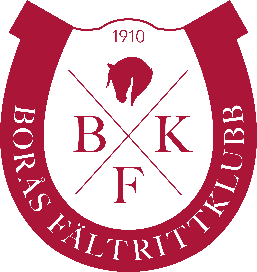 1:a pris: Tågresa och biljetter till Sweden International Horse Show (!)Ett lag kan vara ett stallkompisar, ridgrupp mm  Tävlingen riktar sig till er som är i åldern 13-18 år men alla är välkomna att vara med. En lagledare ska vara minst 18 år och ha ansvar över att följande två saker följs:Berätta för Linda i kansliet att ni anmält om personer utanför laget är med i film eller bild behöver ni få ett godkännande av dem/målsman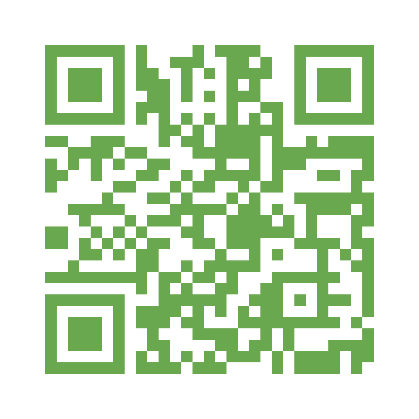 Anmälan på qr kod:ange lagnamn samt namn och email-adress till lagledare innan den 22:e mars (går att göra en senanmälan till och med den 26:e mars)Utmaningen startar 22:e mars och pågår i två veckor till den 5:e april 24:00.Så här går det till:Laget bestämmer ett lagnamn tillsammans och lägger upp ett öppet Instagramkonto med @lagnamn_resekampen2023. Förening och förnamn på deltagare lägger ni i biografin. Filma/fota utmaningar och gör ett inlägg. Skriv i caption vilken utmaning det är genom att ange utmaningens siffra, tagga med #resekampenAlla utmaningar har en viss poäng, vinnaren men flest insamlade poäng vinner. En del utmaningar kan ge olika poäng baserat på genomförandet. Om två lag får samma poäng lottas vinnaren. Alla i laget behöver inte genomföra alla utmaningar tillsammansPriser  1:a Tågresa och biljetter till Sweden International Horse Show för laget2:a Privatlektion för laget 3:a Presentkort på Granngården, 100kr per lagdeltagare GAME ON!!!// Borås Fältrittklubb